___________________________________________________________________________________________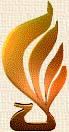 . Москва, ул. Кржижановского, 21/33Тел.: (499) 124 25 44,  факс (499) 124 63 79сайт:www.nkhp.ru;е-mail: nkhp@mail.ruПриложение 1 к Положению о проведении Выставки-ярмарки народных художественных промыслов России «ЛАДЬЯ. Зимняя сказка-2018»УСЛОВИЯ УЧАСТИЯв  Юбилейной  XXV Выставке-ярмарке народных художественных промыслов России«ЛАДЬЯ. Зимняя сказка-2018»г. Москва, ЦВК «ЭКСПОЦЕНТР», павильон №2 (залы 1, 2, 3, 4) 19-23 декабря 2018 г.Заявки принимаются от РОССИЙСКИХ юридических и физических лиц, производящих продукцию в России, а также участников из Армении, Беларуси, Казахстана и Киргизии. Участники из других стран – бывших республик СССР – по согласованиюВНИМАНИЕ:   В зале №4 застройка глубиной от 1,0 м (минимальный стенд –2 м2) В залах №1-3 застройка глубиной от 1,5 м (минимальный стенд –3 м2 )Официальным документом, подтверждающим намерение организации  либо частного лица участвовать в выставке, является Заявка-договор, тщательное заполнение которой необходимо для эффективной работы с Участником на всех этапах подготовки.Бланк Заявки-договора, комплектация и оформление стандартных стендов, а также документы с техническими требованиями и перечень дополнительного оборудования представлены на сайте Организатора -  https://nkhp.ru/exhibitions/participant/17/ В случае, если  площадь Вашего стенда превышает , а также, если Вам необходимо какое-либо дополнительное оборудование, следует заранее, до 23 ноября 2018 года, выслать и согласовать с  Организатором планировку застройки Вашего стенда со схемой расположения оборудования.  Перечень дополнительного оборудования при этом необходимо включить в заявку-договор.ВНИМАНИЕ!!! О применения контрольно-кассовых аппаратов при торговле на выставках и ярмарках подробно изложено в Приложении 1 к настоящим условиям.Участникам Экобиосалона необходимо в момент заключения договора предоставить и иметь при себе на Выствке: Сертификаты  (или декларацию) соответствия продукции требованиям Таможенного союза, Ветеринарные свидетельства на хозяйства, медицинские книжки для продавцов.Экспозиционная площадь считается действительно зарезервированной после поступления денежных средств на расчетный счет Ассоциации «Народные художественные промыслы России». В случае неоплаты выставленного счета Организатор имеет право изменить расположение стенда или аннулировать заявку на площадь по своему усмотрению.В период проведения выставки Экспонент обязан обменяться  с организатором оригиналами Заявки-договора с подписями и печатями.Для этого он должен привезти с собой два подписанных оригинала Заявки-договора и передать их в дирекцию выставки, Контактные телефоны: +7(499) 124 48 10, 124 08 09, 125 67 92Факс: +7(499) 124 63 79, 124 75 88, e-mail: nkhp@mail.ru, nkhp-vistavki.@mail.ruсайт: www.nkhp.ru Приложение 1к Условиям участияв XXV Выставке-ярмарке народных художественных промыслов России«ЛАДЬЯ. Зимняя сказка-2018»Организации и индивидуальные предприниматели, которые могут  работать без кассовых аппаратов:1.1 Организации и индивидуальные предприниматели могут производить расчеты без применения контрольно-кассовой техники  при реализации изготовителем изделий народных  художественных промыслов (согласно  п.2 статьи 2 Федерального закона от 22.05.2003 № 54-ФЗ)ПЕРЕЧЕНЬ видов производств и групп изделий народных художественных промыслов, в соответствии с которым осуществляется отнесение изделий к изделиям народных художественных промыслов(Приказ Минпромторга  России от 15.04.2009 г. № 274)Документом, подтверждающим, что изделия являются изделиями народных художественных промыслов  является выписка из   Протокола  Художественно-экспертного совета по народным промыслам при исполнительном органе власти субъекта Российской Федерации.1.2 Индивидуальные предприниматели, являющиеся налогоплательщиками, применяющими патентную систему налогообложения, а также организации и индивидуальные предприниматели, являющиеся налогоплательщиками единого налога на вмененный доход для отдельных видов деятельности, при осуществлении видов предпринимательской деятельности, установленных пунктом 2 статьи 346.26 Налогового кодекса Российской Федерации, могут осуществлять наличные денежные расчеты и (или) расчеты с использованием платежных карт без применения контрольно-кассовой техники при условии выдачи по требованию покупателя (клиента) документа (товарного чека, квитанции или другого документа, подтверждающего прием денежных средств за соответствующие товар (работу, услугу) в порядке, установленном Федеральным законом от 22 мая 2003 года № 54-ФЗ «О применении контрольно-кассовой техники при осуществлении наличных денежных расчетов и (или) расчетов с использованием электронных средств платежа» (в редакции, действовавшей до дня вступления в силу настоящего Федерального закона), до 1 июля 2018 года.1.3 Организации и индивидуальные предприниматели с учетом специфики своей деятельности или особенностей своего местонахождения могут производить расчеты без применения контрольно-кассовой техники при осуществлении следующих видов деятельности и при оказании следующих услуг: торговля на розничных рынках, ярмарках, в выставочных комплексах, а также на других территориях, отведенных для осуществления торговли, за исключением находящихся в этих местах торговли магазинов, павильонов, киосков, палаток, автолавок, автомагазинов, автофургонов, помещений контейнерного типа и других аналогично обустроенных и обеспечивающих показ и сохранность товара торговых мест (помещений и автотранспортных средств, в том числе прицепов и полуприцепов), открытых прилавков внутри крытых рыночных помещений при торговле непродовольственными товарами, кроме торговли непродовольственными товарами, которые определены в Перечне, утвержденном Правительством Российской Федерации;Организации и индивидуальные предприниматели, которые не могут работать без кассовых аппаратовОрганизациям и индивидуальным  предпринимателям  ЗАПРЕЩЕНА торговля без применения контрольно-кассовых аппаратов  непродовольственными товарами, которые определены  в Перечне утверждённом Распоряжением Правительства РФ от 14.04.2017 г. №698-р. ПЕРЕЧЕНЬ непродовольственных товаров, при торговле которыми  на ярмарках  и в выставочных комплексах, организации   и индивидуальные предприниматели  обязаны осуществлять расчеты с применением ККТ  Правила торговли без кассовых аппаратов для ФИЗИЧЕСКИХ ЛИЦ.В соответствии с законодательством РФ  без государственной регистрации в качестве ИП, физические лица могут осуществлять торговлю отдельными товарами на рынках или иных местах, на которых разрешена торговля. Такая торговля может осуществляться не более пяти дней в календарном месяце. Для осуществления торговли и уплаты единого налога,  физическое лицо обязано подать в налоговый орган по месту жительства  либо по месту  совершения деятельности заявление,  в котором необходимо указать место и дни осуществления торговли, а также виды товаров, которые будут реализовываться. Исходя из данных заявления, налоговый орган определит единый размер налога подлежащего уплате.Согласно статье 14.1. КоАП, осуществление предпринимательской деятельности без государственной регистрации влечёт наложение штрафа в размере от пятисот до двух тысяч рублей.Стоимость аренды1 кв. м стандартно оборудованнойплощади (c НДС):(площадь, конструкции и строительство стандартного стенда, фриз с названием фирмы (до 15 символов), электроосвещение, общая реклама выставки, охрана в нерабочее время).Для членовАссоциацииДля членовАссоциацииДляпредприятий и организаций, не являющихся членами АссоциацииДляпредприятий и организаций, не являющихся членами АссоциацииДля  мастеров, художников, ремесленников и  индивидуальных предпринимателей Стоимость аренды1 кв. м стандартно оборудованнойплощади (c НДС):(площадь, конструкции и строительство стандартного стенда, фриз с названием фирмы (до 15 символов), электроосвещение, общая реклама выставки, охрана в нерабочее время).до 20 кв.м. -11 700 руб.до  60 кв.м.-11 350 руб.до 100 кв.м.-11 100 руб.до 20 кв.м. -11 700 руб.до  60 кв.м.-11 350 руб.до 100 кв.м.-11 100 руб.13 200 руб.13 200 руб.12 700 руб.Регистрационный взнос для всех Экспонентов – 3 300 руб.(организационные расходы, аккредитация, разовые пропуска на въезд-выезд, бейджи из расчета 1 шт. на каждые полные , публикация  в официальном каталоге выставки)Регистрационный взнос для всех Экспонентов – 3 300 руб.(организационные расходы, аккредитация, разовые пропуска на въезд-выезд, бейджи из расчета 1 шт. на каждые полные , публикация  в официальном каталоге выставки)Регистрационный взнос для всех Экспонентов – 3 300 руб.(организационные расходы, аккредитация, разовые пропуска на въезд-выезд, бейджи из расчета 1 шт. на каждые полные , публикация  в официальном каталоге выставки)Регистрационный взнос для всех Экспонентов – 3 300 руб.(организационные расходы, аккредитация, разовые пропуска на въезд-выезд, бейджи из расчета 1 шт. на каждые полные , публикация  в официальном каталоге выставки)Регистрационный взнос для всех Экспонентов – 3 300 руб.(организационные расходы, аккредитация, разовые пропуска на въезд-выезд, бейджи из расчета 1 шт. на каждые полные , публикация  в официальном каталоге выставки)Регистрационный взнос для всех Экспонентов – 3 300 руб.(организационные расходы, аккредитация, разовые пропуска на въезд-выезд, бейджи из расчета 1 шт. на каждые полные , публикация  в официальном каталоге выставки)Стоимость  аренды 1 м2 стандартно оборудованной площади  для Народных и Заслуженных  художников России, лауреатов премий И.Е. Репина, «Душа России», Ассоциации «Промыслы России»Стоимость  аренды 1 м2 стандартно оборудованной площади  для Народных и Заслуженных  художников России, лауреатов премий И.Е. Репина, «Душа России», Ассоциации «Промыслы России»11 100 руб.(с НДС), без регистрационного взноса(но не более  3 м2)11 100 руб.(с НДС), без регистрационного взноса(но не более  3 м2)11 100 руб.(с НДС), без регистрационного взноса(но не более  3 м2)11 100 руб.(с НДС), без регистрационного взноса(но не более  3 м2)Для  организаторов коллективных стендов ( областных, стендов ассоциаций и т.п.   предусмотрены расценки за (с НДС) за 1 кв.м оборудованной площади  в зависимости от кол-ва арендуемых метров:Для  организаторов коллективных стендов ( областных, стендов ассоциаций и т.п.   предусмотрены расценки за (с НДС) за 1 кв.м оборудованной площади  в зависимости от кол-ва арендуемых метров:До  30 кв.м – 13 200 рубДо 100 кв.м. -12 700 руб.До 200 кв.м. – 12 500 руб.201 кв.м-300 кв.м. – 12 000 руб.До  30 кв.м – 13 200 рубДо 100 кв.м. -12 700 руб.До 200 кв.м. – 12 500 руб.201 кв.м-300 кв.м. – 12 000 руб.Регистрационный взнос 3 300 руб. - один на весь коллективный стенд  Регистрационный взнос 3 300 руб. - один на весь коллективный стенд  Дополнительный бейджДополнительный бейдж800 руб.800 руб.800 руб.800 руб.Надбавки на площадь по типам стендов:Надбавки на площадь по типам стендов:Открыты 2 стороны – 17%Открыты 3 стороны – 20%Открыты 4 стороны – 25%Открыты 2 стороны – 17%Открыты 3 стороны – 20%Открыты 4 стороны – 25%Открыты 2 стороны – 17%Открыты 3 стороны – 20%Открыты 4 стороны – 25%Открыты 2 стороны – 17%Открыты 3 стороны – 20%Открыты 4 стороны – 25%NN п/пВиды производствГруппы изделий народных художественных промыслов1231Художественная обработка дерева и других растительных материаловСтолярные, токарные, бондарные, резные, долбленые, гнутосшивные и гнутоклееные изделия из различных пород дерева с резьбой, росписью, инкрустацией, насечкой металлом, канфарением, окраской, морением, обжиганием и копчением, выжиганием, с отделкой лакированием, полированием, вощением, а также в сочетании с различными материалами.Изделия из ценной текстурной древесины (капокорень, сувель, самшит, орех, бук, дуб, груша, ильм, можжевельник, кизил, боярышник, карельская береза): столярные, токарные, бондарные, резные, изделия из шпона, а также в сочетании с различными материалами.Изделия из бересты, лозы ивы, корня хвойных деревьев, рогоза (чакана), соломки злаковых растений, листьев кукурузы, лыка и других видов растительного сырья, изготовленные в технике плетения, сшивания, оклеивания, в комбинированной технике в сочетании со столярной работой, декорированные окраской, тонированием, резьбой, росписью, просечкой, тиснением, гравировкой, процарапыванием с отделкой отбеливанием, лакированием в сочетании с другими материалами.2Производство художественной керамикиГончарные, майоликовые, фарфоровые, фаянсовые, тонкокаменные, шамотные изделия с ручной росписью, лепниной, гравировкой, иными способами ручного декорирования, а также изделия, выполненные способом лепки.3Художественная обработка металловДекоративные изделия из цветных и черных металлов, выполненные способами чеканки, гнутья, ковки, просечки, литья по восковым моделям, а также посредством штамповки и литья с последующей ручной декоративной обработкой (гравировкой, эмалями, чернью, инкрустацией, оксидировкой, травлением).Изделия из металла с декоративной росписью масляными красками и в сочетании с перламутром, а также другими материалами.4Производство ювелирных изделий народных художественных промысловИзделия из серебра, цветных металлов и сплавов (в том числе в сочетании с полудрагоценными и поделочными камнями, жемчугом, янтарем, перламутром, кораллами), выполненные в технике ювелирной монтировки, филиграни, зерни, финифти, а также посредством литья с последующей чеканкой, гравировкой, насечкой, чернью, травлением, оксидировкой, с применением эмалей, цветных паст, инкрустаций и других способов ручной декоративной обработки металлов.5Миниатюрная лаковая живописьИзделия из папье-маше, металла, кости, перламутра и дерева ценных пород, древесно-опилочных материалов с миниатюрной лаковой живописью и декоративной росписью масляными и темперными красками и в сочетании с металлом, перламутром, твореным и сусальным золотом и серебром, поталями, различными материалами, с отделкой лакированием, полированием.6Художественная обработка камняИзделия из твердых и мягких пород поделочного камня, янтаря и перламутра с резьбой, инкрустацией, мозаикой, токарной обработкой и ювелирной монтировкой камня, а также в сочетании с металлом.7Художественная обработка кости и рогаИзделия из бивня мамонта, клыка моржа, кости и рога домашних и диких животных, зуба кашалота, китового уса, кости морских животных с объемной, рельефной и ажурной резьбой, токарной обработкой, в оклейной технике, с гравировкой, подкраской, полировкой, инкрустацией, а также в сочетании с металлом, деревом и другими материалами.8Производство строчевышитых изделий народных художественных промысловИзделия из тканей и других материалов (кожи, замши, трикотажа, войлока) с различными видами ручной и машинной вышивки и их сочетанием, которые позволяют творчески выполнять и варьировать вышивку, в том числе строчка, золотное шитье, вышивка бисером и другими материалами, а также аппликации.9Художественное ручное кружевоКружево и кружевные изделия ручного плетения на коклюшках, игольное кружево и в сочетании ручного кружева с машинным.10Художественное ручное ткачествоДекоративные узорные ткани и тканые изделия, включая гобеленовые, выполненные на ручных ткацких станках и приспособлениях, на механических станках с ручной проработкой узора.11Художественное ручное вязаниеИзделия, выполненные ручной узорной вязкой на спицах или машинным способом с ручной доработкой узоров, ажурным вязанием крючком.12Художественное ручное ковроткачество и ковроделиеКовры и ковровые изделия, выполняемые на ручных вертикальных и горизонтальных станках, ворсовые, высоковорсовые (махровые), безворсовые гобеленовой и счетной техники исполнения, с ремизным узорообразованием, в комбинированной технике исполнения, рюйю, сумахи, войлочные с валянными, инкрустированными узорами, аппликацией, узорной стежкой, а также гобелены и другие изделия, изготовленные из конского волоса ручным плетением.13Художественная ручная роспись, набойка тканейИзделия из тканей, оформленных в технике ручной свободной росписи, горячего и холодного батика, ручной набойки, печати по шаблону ручным способом, а также механизированным в сочетании с ручной росписью, выполненные в традициях народного искусства определенной местности.14Художественная обработка кожи и мехаИзделия из кожи и меха с использованием национальных видов вышивки и аппликаций, меховой мозаики, декоративных швов и оплеток, опушек, продержки ремешков, вышивки оленьим и конским волосом, бисером, а также изделия из кожи с росписью, тиснением, подкраской, вышивкой, мозаикой, с использованием металлической фурнитуры, исполненные, как ручным способом, так и ручным в сочетании с механизированным.15Прочие виды производств изделий народных художественных промысловИзделия из стекла, выполненные:методом формования изделий совокупностью ряда приемов обработки горячего стекла непосредственно возле стекловаренной печи: выдувания (в формы или без форм), лепки, сплавления различных деталей, горячей отделки края, рифления, кракле, накладных цветных слоев (нацветов), узоров из цветных пятен, нитей и лент;из стеклянных трубок и стержней способами свободного и формового выдувания, ручного формования и лепки (в том числе, с последующим ручным декорированием).Изделия из бисера, выполненные в традициях народного искусства определенной местности.Куклы в национальных костюмах народов России, изготовленные ручным способом с применением традиционных видов вышивки, ткачества, аппликаций.Изделия лоскутного шитья, выполненные путем ручной подборки составляющих элементов в традициях народного искусства определенной местности.Изделия платочные, изготовленные путем переноса на ткань авторского рисунка посредством печати по шаблону в сочетании с ручным и механизированным способами декорирования, в соответствии с самобытными традициями народного художественного промысла определенной местности.Музыкальные инструменты, изготовленные в традициях местной локальной художественной культуры с применением ручного труда и методов творческого варьирования (инкрустация металлом, деревом, перламутром, резьба и роспись по дереву).Наименование товараНаименование товараКод Общероссийского классификатора продукции по видам экономической деятельности ОК 034-2014 (КПЕС 2008)1.Ковры и ковровые изделия13.932.Одежда, кроме: белье нательное, платки носовые из текстильных материалов, кроме трикотажных или вязаных, изделия чулочно-носочные трикотажные или вязаные14; 14.14; 14.19.23.110; 14.313.Кожа и изделия из кожи, кроме: детали обуви из кожи; вкладные стельки, подпяточники и аналогичные изделия; гетры, гамаши и аналогичные изделия и их детали15, 15.20.44.Древесина и изделия из дерева и пробки, кроме: изделия из соломки и материалов для плетения,  принадлежности столовые и кухонные деревянные; изделия корзиночные и плетеные.16, 16.29.12; 16.29.25.1405.Вещества химические и продукты химические206.Средства лекарственные и материалы, применяемые в медицинских целях217.Изделия резиновые и пластмассовые228.Продукты минеральные неметаллические прочие239.Оборудование компьютерное, электронное и оптическое2610.Оборудование электрическое2711.Машины и оборудование, не включенные в другие группировки2812.Средства автотранспортные, прицепы и полуприцепы2913.Средства транспортные и оборудование, прочие3014.Мебель3115.Инструменты музыкальные32.216.Товары спортивные, кроме: предметы снаряжения рыболовных снастей и удилищ ; приманки искусственные и предметы их оснащения32.3; 32.30.16.120; 32.30.16.14017.Приспособления ортопедические32.50.22.120